Supplementary MaterialsSupplementary Figures Figure S1. Association of MRE11 expression with clinical outcome in CRC.Figure S2. Association of MRE11 expression with clinical outcome in CRC with MSI. Figure S3. Identification of modules associated with the MRE11 expression in RSCC and LSCRC.  Supplementary TablesTable S1. MRE11 expression and clinicopathological parameters in CRC and its locations from cohort 1Table S2. MRE11 expression and clinicopathological parameters in CRC and its locations from cohort 2Table S3. Multivariate analyses of MRE11 expression for overall survival in patients with primary LSCRC from cohort 2Table S4. Multivariate analyses of MRE11 expression for overall survival in LSCRC with MSS from cohort 2Table S5. ClueGO-CluePedia functional analysis of red module from cohort 2.Table S6. ClueGO-CluePedia functional analysis of green module in LSCRC from cohort 2.Supplementary MethodsSupplementary Figures 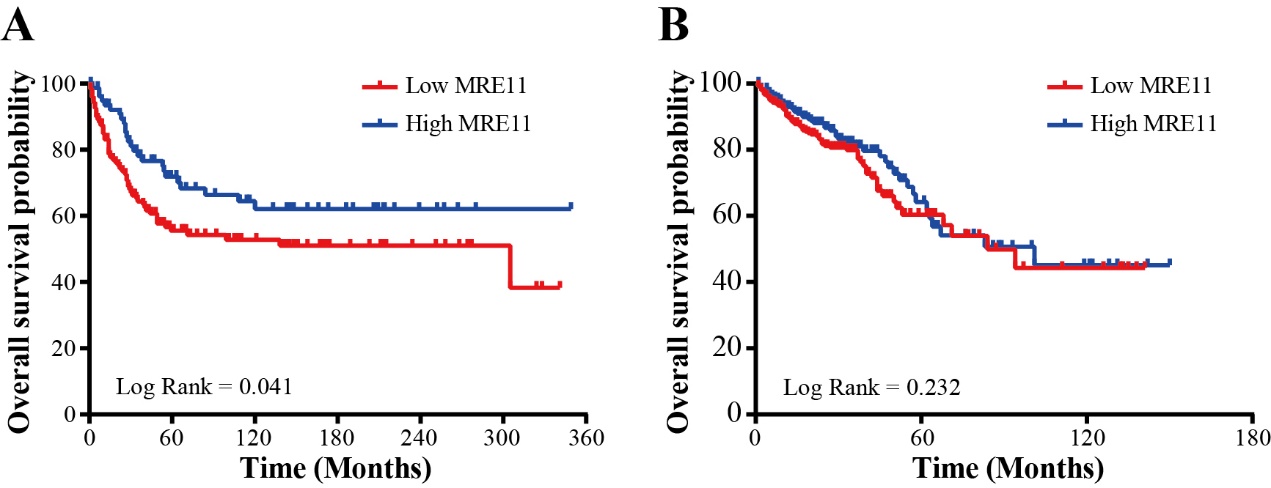 Figure S1. Association of MRE11 expression with clinical outcome in CRC. (A) Kaplan-Meier OS curves of 207 CRC patients from cohort 1. (B) Kaplan-Meier OS curves of 596 CRC patients from cohort 2.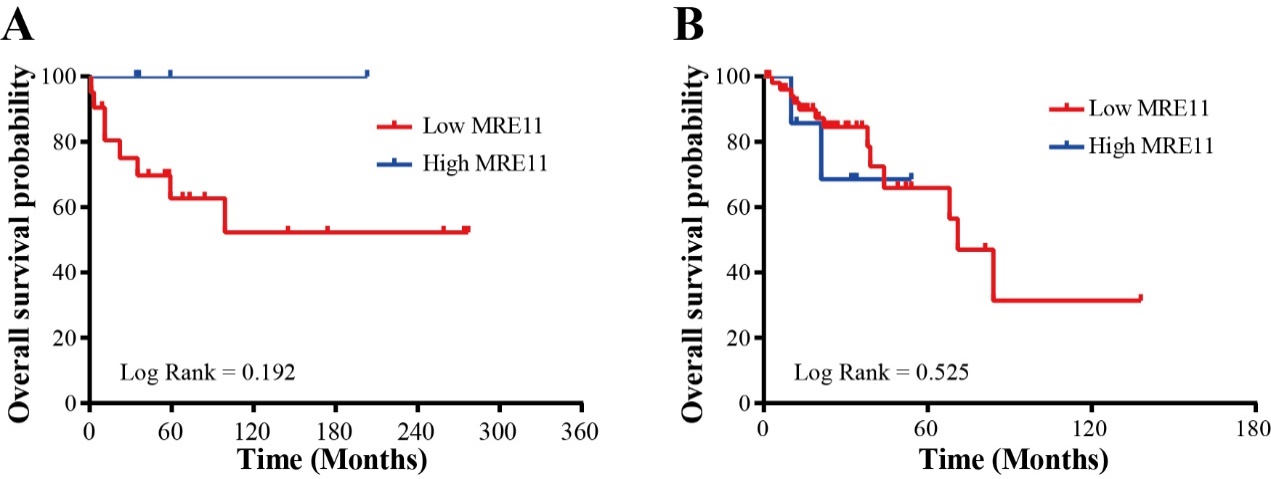 Figure S2. Association of MRE11 expression with clinical outcome in CRC with MSI. (A) Kaplan-Meier overall survival curves of 22 RSCC patients with MSI from cohort 1. (B) Kaplan-Meier OS curves of 58 RSCC patients with MSI from cohort 2.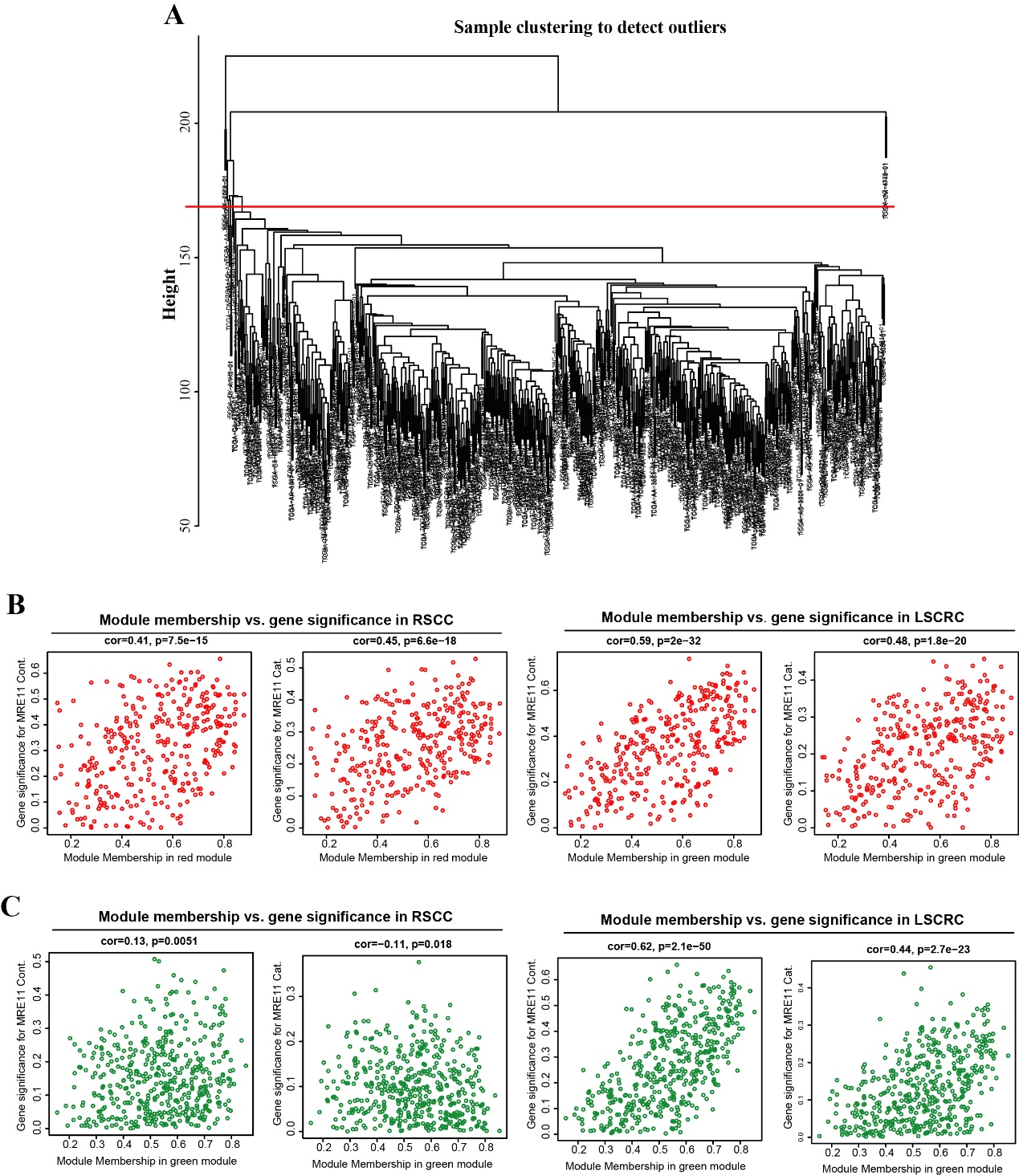 Figure S3. Identification of modules associated with the MRE11 expression in RSCC and LSCRC.  (A) Clustering dendrogram of 596 primary CRC samples from cohort 2. Red line indicated the cutoff point (165) to remove the outlier samples. (B) Scatter plot for correlation between gene module membership and gene significance of MRE11 expression as a continuous (cont.) or categorical (cat.) variable in the red module (MRE11-module) from RSCC. (C) Scatter plot for correlation between gene module membership and gene significance of MRE11 expression as a continuous (cont.) or categorical (cat.) variable in the green module from LSCRC.Supplementary TablesTable S1. MRE11 expression and clinicopathological parameters in CRC and its locations from cohort 1Table S2. MRE11 expression and clinicopathological parameters in CRC and its locations from cohort 2Table S3. Multivariate analyses of MRE11 expression for overall survival in patients with primary LSCRC from cohort 2Table S4. Multivariate analyses of MRE11 expression for overall survival in LSCRC with MSS from cohort 2Table S5. ClueGO-CluePedia functional analysis of red module from cohort 2.Table S6. ClueGO-CluePedia functional analysis of green module in LSCRC from cohort 2.Supplementary Methods3.1 Clinical specimens  For detecting of protein in cohort 1, the patients (N = 207) with primary colorectal cancer from the Southeast Swedish Health Care region, including hospitals in Linköping, Norrköping, Motala, Jönköping, Kalmar, Oskarshamn, Västervik, Eksjö, and Värnamo were analyzed. Their corresponding distant normal mucosa (N = 39), and metastases in the regional lymph nodes (N = 21) were also included in the present study. The clinicopathological characteristics, including age, gender, tumor subsites (RSCC and LSCRC), growth pattern (expansive and infiltrative) differentiation were obtained from surgical and pathological records, TNM staging was performed according to the American Joint Committee on Cancer (AJCC). Information on vital status and cause of death was obtained from the Swedish Cause of Death Registry up until 31 December 2013. The required informed consents were given to all participants. The detailed parameters were summarized in Supplementary Table S1. For detecting of mRNA level in cohort 2, the level-3 data of RNA-seq and clinicopathology of TCGA colorectal samples (COREAD) were obtained from UCSC Xena (https://xenabrowser.net/hub/). The primary colorectal cancer tissue (N = 596) and the normal colorectal mucosa(N = 51) were included, after excluding cases without clinical survival data. The detailed parameters were summarized in Supplementary Table S2.3.2 Immunohistochemistry and staining evaluationThe five-micrometer paraffin-embedded tissue sections were deparaffinized in xylene and rehydrated with a series of gradient ethanol to water. The sections were heated to boiling point in citrate buffer (pH 6.0) for 30 min to unmask antigen, followed by a washing in phosphate-buffered saline (PBS). Endogenous peroxidase activity was blocked with 3% H2O2 in methanol followed by washing three times in PBS. The sections were incubated with protein block (Dako, Carpinteria, CA) for 10 min and then incubated with mouse monoclonal MRE11 antibody (Abcam, Cambridge, UK) at 4°C overnight. After that, the sections were washed in PBS and then incubated with goat anti-mouse secondary antibody (Dako, Carpinteria, CA) at room temperature for 25 min. Next, the sections were subjected to 3,3’-diaminobenzidine tetrahydrochloride for 8 min and then counterstained with hematoxylin. Negative and positive controls were added in each staining run. All slides were scored by two independent investigators. Images of were captured with an Aperio CS2 slide scanner system (Leica Biosystems) using a 40x magnification. The percentage of MRE11 positive tumor cells was classified as high expression and low expression based on setting 75% as a cut-off point, regardless of the expression intensity.3.3 The evaluation of tumor-infiltrating inflammatory cells, The evaluation of tumor-infiltrating inflammatory cells (TIICs) followed previous study(1). Briefly, TIICs were identified as small mononuclear cells in the stroma of the tumor and TIICs in the margins of the sections were not included in order to avoid artifacts. The distributions of the infiltration were classified into two groups by localization: (a) those presented along with the invasive margin of the tumor; (b) those distributed in entire tumor. The degree of infiltration was classified as absent, sparse, moderate, and intense according to the density of inflammatory cells. Since the distributions of TIICs were often heterogeneous, the entire sections were examined to assess tumor areas including high and low TIICs. But, only marginal infiltration of TIICs was included in present study.3.4 Microsatellite testing and analysis The microsatellite status (MSS; MSI) of all samples from cohort 1 was identified by PCR based assays following previous study (2). 3.5 Construction of weighted gene co-expression networkThe R package WGNCA was performed for co-expression network constructions (3). 5086 differentially expressed genes (DEGs) were included in the network. First, one outlier samples were removed from the subsequent analysis (Supplementary Fig. S3A). A power of 3 was selected, in accordance with networks’ connectivity distributions approximate the power law, indicating the network possesses scale-free topology. The topological overlap distance calculated from the adjacency matrix was then clustered with the average linkage hierarchical clustering. To obtain moderately large and distinct modules, we set the minimum module size to 40 genes and the minimum height for merging modules at 0.15. Next, we determined correlations among gene expression modules and clinical traits. The MSI status, histological type, lymphatic invasion, venous invasion, and MRE11 expression in left-sided and right-sided CRC were chosen as clinical traits. In addition, the association of gene significance (GS) and module membership (MM) was also assessed how close significance of gene expression is to the module. The data and scripts can be found on the GitHub page as the link: https://github.com/xuntian2005/MRE11_WGCNA.3.6 ClueGO-CluePedia functional analysis    To investigate the biological role of the genes of the module identified, we used a Cytoscape plugin app, ClueGO and CluePedia, which presents enriched pathways within a network, interconnected based on kappa score (4). In the present analysis, GO evidence was limited in all experimental model. Terms found in the 3-8 GO interval, with at least 3 genes from the initial list representing minimum 3% were selected. An adjusted P value of <0.01 or <0.05 and a kappa coefficient of 0.4 were considered as threshold values. 3.7 Statistical analysesData analysis was performed by using SPSS 22.0 software package (SPSS, Inc., IL, USA). The χ2 test method were used to determine the difference in expression of the proteins among normal mucosa, primary tumor, and metastasis, as well as the relationship of the proteins’ expression in primary CRC with clinicopathological features in cohort 1. Two-tailed, student t-test or one-way ANOVA was performed to compare numerical values in cohort 2. To assess MRE11 as a prognostic biomarker, patient samples analyzed were dichotomized into two groups designed as high- and low- groups, based on an MRE11 cutoff value (8.7368) in cohort2. Survival curves were estimated using the Kaplan-Meier with the log-rank test. Univariate and multivariate Cox tests were performed to assess the relative contribution of the risk group when assessed alone or after adjusting for clinical variables. Kaplan–Meier curves of OS of the patients in cohort1 and cohort2 were generated by GraphPad Prism 6.0. The p < 0.05 was considered statistically significance. For DEGs screening in cohort 2, R package “limma” was applied to select the DEGs by comparing 596 CRC samples and 51 normal colorectal mucosa samples. The cut-off criteria for screening DEGs was the false discovery rate (FDR) < 0.05 and |log2(fold change) | >1.Supplementary references1.	Gao JF, Arbman G, Wadhra TI, Zhang H, Sun XF. Relationships of tumor inflammatory infiltration and necrosis with microsatellite instability in colorectal cancers. World J Gastroenterol (2005) 11(14):2179-83. PubMed PMID: 15810089; PubMed Central PMCID: PMC4305792.2.	Gao J, Zhang H, Arbman G, Sun XF. RAD50/MRE11/NBS1 proteins in relation to tumour development and prognosis in patients with microsatellite stable colorectal cancer. Histol Histopathol (2008) 23(12):1495-502. doi: 10.14670/HH-23.1495. PubMed PMID: 18830935.3.	Langfelder P, Horvath S. WGCNA: an R package for weighted correlation network analysis. Bmc Bioinformatics (2008) 9:559. doi: 10.1186/1471-2105-9-559. PubMed PMID: 19114008; PubMed Central PMCID: PMC2631488.4.	Mlecnik B, Bindea G, Angell HK, Maby P, Angelova M, Tougeron D, et al. Integrative Analyses of Colorectal Cancer Show Immunoscore Is a Stronger Predictor of Patient Survival Than Microsatellite Instability. Immunity (2016) 44(3):698-711. doi: 10.1016/j.immuni.2016.02.025. PubMed PMID: 26982367.ParametersParametersMRE11 expressionMRE11 expressionMRE11 expressionMRE11 expressionMRE11 expressionMRE11 expressionParametersParametersCRC (207)CRC (207)RSCC (74)RSCC (74)LSCRC (132)LSCRC (132)ParametersParameterslow (125)high (82)low (49)high (25)low (75)high (57)GenderMale71 (56.8)43 (52.4)29 (59.2)12 (48.0)42 (56.0)31 (54.4)GenderFemale54 (43.2)39 (47.6)20 (40.8)13 (52.0)33 (44.0)26 (45.6)Age (years)<7042 (33.6)35 (42.7)17 (34.7)8 (32.0)24 (32.0)27 (47.4)Age (years)≥7083 (66.4)47 (57.3)32 (65.3)17 (68.0)51 (68.0)30 (52.6)LocationRSCRC49 (39.2)25 (30.5)NANANANALocationLSCRC75 (60.0)57 (69.5)NANANANALocationMissing data1 (0.8)0 (0.0)NANANANATNM stageI12 (9.6)13 (15.9)1 (2.0)2 (8.0)11 (14.7)11 (19.3)TNM stageII40 (32.0)34 (41.5)17 (34.7)9 (36.0)23 (30.7)25 (43.9)TNM stageIII45 (36.0)18 (22.0)18 (36.7)6 (24.0)27 (36)12 (21.1)TNM stageIV26 (20.8)15 (18.3)11 (22.4)7 (28.0)14 (18.7)8 (14.0)TNM stageMissing data2 (1.6)2 (2.4)2 (4.1)1 (4.0)0 (0.0)1 (1.8)Growth PatternExpansion65 (52)44 (53.7)22 (44.9)12 (48.0)43 (57.3)32 (56.1)Growth PatternInfiltration52 (41.6)34 (41.5)21 (42.9)10 (40.0)30 (40)24 (42.1)Histological typesAdenocarcinoma105 (84.0)69 (84.1)39 (79.6)20 (80.0)65 (86.7)49 (86.0)Histological typesMucinous adenocarcinoma20 (16.0)13 (15.9)10 (20.4)5 (20.0)10 (13.3)8 (14.0)GradeWell9 (7.2)3 (3.7)2 (4.1)0 (0.0)7 (9.3)3 (5.3)GradeModerately77 (61.6)54 (65.9)27 (55.1)16 (64.0)50 (66.7)38 (66.7)GradePoorly39 (31.2)25 (30.5)20 (40.8)9 (36.0)18 (24)16 (28.1)GradeMissing data8 (6.4)4 (4.9)6 (12.2)3 (12.0)2 (2.7)1 (1.8)TIICsLow38 (30.4)35 (42.7)17 (34.7)10 (40.0)21 (28.0)25 (43.9)TIICsHigh70 (56.0)38 (46.3)23 (46.9)13 (52.0)46 (61.3)25 (43.9)TIICsMissing data17 (13.6)9 (11.0)9 (18.4)2 (8.0)8 (10.7)7 (12.3)MSI statusMSS68 (54.4)60 (73.2)12 (24.5)16 (64.0)55 (73.3)44 (77.2)MSI statusMSI25 (20.0)6 (7.3)22 (44.9)3 (12.0)3 (4.0)3 (5.3)MSI statusMissing data32 (25.6)16 (19.5)15 (30.6)6 (24.0)17 (22.7)10 (17.5)RecurrenceNo39 (31.2)34 (41.5)11 (22.4)10 (40.0)28 (37.3)24 (42.1)RecurrenceYES9 (7.2)11 (13.4)5 (10.2)3 (12.0)4 (5.3)8 (14.0)RecurrenceMissing data77 (61.6)37 (45.1)33 (67.3)12 (48.0)43 (57.3)25 (43.9)ParametersParametersMRE11 expressionMRE11 expressionMRE11 expressionMRE11 expressionMRE11 expressionMRE11 expressionParametersParametersCRC (596)CRC (596)RSCC (251)RSCC (251)LSCRC (328)LSCRC (328)ParametersParameterslow (358)high (238)low (169)high (82)low (179)high (149)GenderMale174 (48.6)101 (42.4)78 (46.2)38 (46.3)90 (50.3)61 (40.9)GenderFemale184 (51.4)137 (57.6)91 (53.8)44 (53.7)89 (49.7)88 (59.1)Age (years)<70197 (55.0)153 (64.3)84 (49.7)41 (50)108 (60.3)106 (71.1)Age (years)≥70161 (45.0)85 (35.7)85 (50.3)41 (50)71 (39.7)43 (28.9)LocationRSCRC169 (47.2)82 (34.5)NANANANALocationLSCRC179 (50.0)149 (62.6)NANANANALocationMissing data10 (2.8)7 (2.9)NANANANATNM stagesI67 (18.7)38 (16.1)28 (16.6)17 (20.7)37 (20.7)21 (14.1)TNM stagesII233 (65.1)161 (67.6)123 (72.8)53 (64.6)103 (57.5)104 (69.8)TNM stagesIII51 (14.2)34 (14.3)15 (8.9)10 (12.2)35 (19.6)21 (14.1)TNM stagesIV7 (2.0)5 (2.1)3 (1.8)2 (2.4)4 (2.2)3 (2.0)Histological typesAdenocarcinoma292 (81.6)220 (92.4)133 (78.7)70 (85.4)152 (84.9)144 (96.6)Histological typesMucinous adenocarcinoma56 (15.6)17 (7.2)35 (20.7)12 (14.6)20 (11.2)5 (3.4)Histological typesMissing data10 (2.8)1 (0.4)1 (0.6)0 (0.0)7 (3.9)0 (0)Lymphatic invasionNo194 (54.2)130 (54.6)96 (56.8)50 (61.0)92 (51.4)76 (51.0)Lymphatic invasionYes137 (38.3)75 (31.5)57 (33.7)22 (26.8)76 (42.5)50 (33.6)Lymphatic invasionMissing data27 (7.5)33 (13.9)16 (9.5)10 (12.2)11 (6.1)23 (15.4)Venous invasionNo234 (65.4)157 (66.0)113 (66.9)52 (63.4)114 (63.7)100 (67.1)Venous invasionYes77 (21.5)48 (20.2)27 (16.0)22 (26.8)47 (26.3)25 (16.8)Venous invasionMissing data47 (13.1)33 (13.8)29 (17.1)8 (9.8)18 (10.0)24 (16.1)Perineural invasionNo83 (23.2)84 (35.3)40 (26.0)31 (37.8)34 (19.0)53 (35.6)Perineural invasionYes29 (8.1)29 (12.2)19 (11.2)11 (13.4)8 (4.5)18 (12.1)Perineural invasionMissing data246 (68.7)125 (52.5)106 (62.8)40 (48.8)137 (76.5)78 (52.3)MSI statusMSS283 (79.0)222 (93.3)109 (64.5)71 (86.6)169 (94.4)144 (96.6)MSI statusMSI68 (19.0)11 (4.6)58 (34.3)8 (9.8)6 (3.4)3 (2.0)MSI statusMissing data7 (2.0)5 (2.1)2 (1.2)3 (3.7)3 (1.7)2 (1.3)RecurrenceNo233 (65.1)160 (67.2)115 (68.0)56 (68.3)110 (61.5)101 (67.8)RecurrenceYes53 (14.8)53 (22.3)22 (13.0)19 (23.2)29 (16.2)30 (20.1)RecurrenceMissing data72 (20.1)25 (10.5)32 (19.0)7 (8.5)40 (22.3)18 (12.1)ParametersPHR95% CI95% CIParametersPHRLowerUpperMRE11 expression (High vs Low)0.0070.460.260.81TNM stage (I/II vs III/IV)< 0.0010.270.150.50ParametersPHR95% CI95% CIParametersPHRLowerUpperMRE11 expression (High vs Low)0.0030.410.230.74TNM stage (I/II vs III/IV)< 0.0010.250.130.47GO Functional GroupsGroup P Value GO TermTerm P Value Associated Genes Foundcell cycle process7.52E-18cell cycle process7.26E-17[ANLN, ASPM, ATAD5, AUNIP, AURKA, BLM, BRCA1, BRCA2, BRIP1, BUB1, CCNA2, CDC25C, CDC6, CDCA5, CDK1, CDKN3, CENPA, CENPE, CENPF, CEP55, CHEK1, CKAP2, CLSPN, DEPDC1B, DONSON, DSCC1, DTL, E2F7, ECT2, EZH2, FANCD2, FZD3, HSP90AB1, INTS13, KIF14, KIF18A, KIF23, KIF2C, KIF4A, KNTC1, MAD2L1, MKI67, NCAPG, NCAPH, NEK2, NUSAP1, POLR1B, PRKDC, PTK2B, RACGAP1, SGO1, SPC25, STIL, TMEM67, TOM1L2, TPX2, TRIP13, UBE2C, XRCC2]cell cycle process7.52E-18mitotic cell cycle process1.01E-16[ANLN, BLM, BRCA2, BRIP1, CCNA2, CDC25C, CDC6, CDCA5, CDK1, CENPA, CENPE, CENPF, CEP55, CHEK1, CKAP2, CLSPN, DONSON, DSCC1, DTL, E2F7, ECT2, FANCD2, INTS13, KIF14, KIF18A, KIF23, KIF2C, KIF4A, KNTC1, MAD2L1, MKI67, NCAPG, NCAPH, NEK2, NUSAP1, POLR1B, PRKDC, PTK2B, RACGAP1, SGO1, SPC25, STIL, TOM1L2, TPX2, TRIP13, UBE2C]cell cycle process7.52E-18mitotic cell cycle2.99E-16[ANLN, BLM, BRCA2, BRIP1, CCNA2, CDC25C, CDC6, CDCA5, CDK1, CENPA, CENPE, CENPF, CEP55, CHEK1, CKAP2, CLSPN, DONSON, DSCC1, DTL, E2F7, ECT2, FANCD2, INTS13, KIF14, KIF18A, KIF23, KIF2C, KIF4A, KNTC1, MAD2L1, MKI67, NCAPG, NCAPH, NEK2, NUSAP1, POLR1B, PRKDC, PTK2B, RACGAP1, SGO1, SKA1, SKA3, SPC25, STIL, TOM1L2, TPX2, TRIP13, UBE2C, XRCC2]cell cycle process7.52E-18mitotic nuclear division5.03E-08[CDC6, CDCA5, CENPE, CHEK1, DSCC1, KIF14, KIF18A, KIF23, KIF2C, KIF4A, MAD2L1, MKI67, NCAPG, NCAPH, NEK2, NUSAP1, RACGAP1, SGO1, TOM1L2, TPX2, TRIP13, UBE2C]cell cycle process7.52E-18nuclear chromosome segregation5.75E-08[BUB1, CDC6, CDCA5, CENPE, CENPF, DSCC1, ECT2, KIF14, KIF18A, KIF23, KIF2C, KIF4A, MAD2L1, NCAPG, NCAPH, NEK2, NUSAP1, RACGAP1, SGO1, TRIP13]cell cycle process7.52E-18nuclear division1.29E-07[CDC6, CDCA5, CENPE, CHEK1, DSCC1, KIF14, KIF18A, KIF23, KIF2C, KIF4A, MAD2L1, MKI67, NCAPG, NCAPH, NEK2, NUSAP1, RACGAP1, SGO1, TOM1L2, TPX2, TRIP13, UBE2C]cell cycle process7.52E-18cell cycle phase transition2.01E-07[ATAD5, BLM, BRCA1, BRIP1, CCNA2, CDC25C, CDC6, CDCA5, CDK1, CENPE, CENPF, CHEK1, CLSPN, DEPDC1B, DONSON, DTL, E2F7, EZH2, KIF14, MAD2L1, POLR1B, PRKDC, PTK2B, TRIP13, UBE2C]cell cycle process7.52E-18organelle fission2.81E-07[CDC6, CDCA5, CENPE, CHEK1, DSCC1, KIF14, KIF18A, KIF23, KIF2C, KIF4A, MAD2L1, MKI67, NCAPG, NCAPH, NEK2, NUSAP1, PINK1, RACGAP1, SGO1, TOM1L2, TPX2, TRIP13, UBE2C]cell cycle process7.52E-18regulation of cell cycle phase transition2.87E-07[ATAD5, BLM, BRCA1, CDC6, CDCA5, CDK1, CENPE, CENPF, CHEK1, CLSPN, DEPDC1B, DONSON, DTL, EZH2, KIF14, MAD2L1, POLR1B, PRKDC, PTK2B, TRIP13, UBE2C]cell cycle process7.52E-18regulation of cell cycle process3.21E-07[ATAD5, BLM, BRCA1, BUB1, CDC6, CDCA5, CDK1, CENPE, CENPF, CHEK1, CLSPN, DEPDC1B, DONSON, DTL, ECT2, EZH2, FZD3, HSP90AB1, KIF14, KIF23, MAD2L1, MKI67, NEK2, NUSAP1, POLR1B, PRKDC, PTK2B, RACGAP1, STIL, TMEM67, TOM1L2, TRIP13, UBE2C]cell cycle process7.52E-18chromosome organization7.91E-07[BLM, BRCA1, BRCA2, BUB1, CCNA2, CCT6A, CDC6, CDCA5, CDKN3, CENPA, CENPE, CHAF1B, DEPDC1B, DKC1, DSCC1, EZH2, FANCD2, GNL3, HJURP, HSP90AB1, JADE3, KIF14, KIF18A, KIF23, KIF2C, KIF4A, MAD2L1, MPP7, NAT10, NCAPG, NCAPH, NEK2, NUSAP1, POLR1B, PRKDC, PRMT3, RACGAP1, SGO1, SUV39H2, TOP2A, TRIP13]cell cycle process7.52E-18mitotic sister chromatid segregation1.35E-06[CDC6, CDCA5, CENPE, DSCC1, KIF14, KIF18A, KIF23, KIF2C, KIF4A, MAD2L1, NCAPG, NCAPH, NUSAP1, RACGAP1, SGO1, TRIP13]cell cycle process7.52E-18sister chromatid segregation2.00E-06[BUB1, CDC6, CDCA5, CENPE, DSCC1, KIF14, KIF18A, KIF23, KIF2C, KIF4A, MAD2L1, NCAPG, NCAPH, NUSAP1, RACGAP1, SGO1, TRIP13]cell cycle process7.52E-18regulation of cell cycle4.07E-06[ATAD5, BLM, BRCA1, BUB1, CDC6, CDCA5, CDK1, CDKN3, CENPE, CENPF, CHEK1, CLSPN, DEPDC1B, DNA2, DONSON, DTL, ECT2, EZH2, FZD3, GTPBP4, HSP90AB1, INTS13, KIF14, KIF23, KNTC1, MAD2L1, MKI67, NEK2, NUSAP1, POLR1B, PRKDC, PRR11, PTK2B, RACGAP1, STIL, TMEM67, TOM1L2, TRIP13, UBE2C]cell cycle process7.52E-18cell cycle G2/M phase transition4.26E-06[ATAD5, BLM, BRCA1, BRIP1, CCNA2, CDC25C, CDK1, CENPF, CHEK1, CLSPN, DEPDC1B, DONSON, DTL, KIF14]cell cycle process7.52E-18mitotic cell cycle phase transition2.23E-05[BLM, BRIP1, CCNA2, CDC25C, CDC6, CDCA5, CDK1, CENPE, CENPF, CLSPN, DONSON, DTL, E2F7, KIF14, MAD2L1, POLR1B, PRKDC, PTK2B, TRIP13, UBE2C]cell cycle process7.52E-18regulation of cell cycle G2/M phase transition6.15E-05[ATAD5, BLM, BRCA1, CDK1, CENPF, CHEK1, CLSPN, DEPDC1B, DONSON, DTL, KIF14]cell cycle process7.52E-18regulation of mitotic cell cycle phase transition1.03E-04[BLM, CDC6, CDCA5, CDK1, CENPE, CENPF, CLSPN, DONSON, DTL, KIF14, MAD2L1, POLR1B, PRKDC, PTK2B, TRIP13, UBE2C]cell cycle process7.52E-18regulation of chromosome segregation1.33E-04[BUB1, CDC6, CDCA5, CENPE, ECT2, KIF2C, MAD2L1, MKI67, NEK2, RACGAP1, TRIP13]cell cycle process7.52E-18regulation of mitotic cell cycle1.63E-04[BLM, CDC6, CDCA5, CDK1, CENPE, CENPF, CHEK1, CLSPN, DONSON, DTL, INTS13, KIF14, KNTC1, MAD2L1, MKI67, NEK2, NUSAP1, POLR1B, PRKDC, PTK2B, TOM1L2, TRIP13, UBE2C]cell cycle process7.52E-18negative regulation of cell cycle process3.40E-04[BLM, BRCA1, CHEK1, CLSPN, DEPDC1B, DONSON, DTL, FZD3, HSP90AB1, MAD2L1, NEK2, POLR1B, PRKDC, TMEM67, TOM1L2, TRIP13]cell cycle process7.52E-18G2/M transition of mitotic cell cycle1.61E-03[BLM, BRIP1, CCNA2, CDC25C, CDK1, CENPF, CLSPN, DONSON, DTL, KIF14]cell cycle process7.52E-18positive regulation of cell cycle2.12E-03[ATAD5, BRCA1, CDC6, CDCA5, CDK1, CHEK1, DTL, ECT2, EZH2, FZD3, HSP90AB1, KIF14, KIF23, MAD2L1, NUSAP1, PTK2B, RACGAP1, UBE2C]cell cycle process7.52E-18cell cycle checkpoint2.26E-03[BLM, BRCA1, CHEK1, CLSPN, DEPDC1B, DNA2, DONSON, DTL, KNTC1, MAD2L1, POLR1B, PRKDC, TRIP13]cell cycle process7.52E-18G2 DNA damage checkpoint2.60E-03[BLM, BRCA1, CHEK1, CLSPN, DEPDC1B, DONSON, DTL]cell cycle process7.52E-18attachment of spindle microtubules to kinetochore3.51E-03[CENPE, ECT2, KIF2C, NEK2, RACGAP1, SGO1]cell cycle process7.52E-18negative regulation of cell cycle phase transition6.13E-03[BLM, BRCA1, CHEK1, CLSPN, DEPDC1B, DONSON, DTL, MAD2L1, POLR1B, PRKDC, TRIP13]cell cycle process7.52E-18regulation of mitotic nuclear division7.66E-03[CDC6, CDCA5, CENPE, CHEK1, MAD2L1, MKI67, NEK2, NUSAP1, TOM1L2, TRIP13, UBE2C]cell cycle process7.52E-18regulation of nuclear division1.09E-02[CDC6, CDCA5, CENPE, CHEK1, MAD2L1, MKI67, NEK2, NUSAP1, TOM1L2, TRIP13, UBE2C]cell cycle process7.52E-18positive regulation of cell cycle process1.15E-02[ATAD5, BRCA1, CDC6, CDCA5, CDK1, DTL, ECT2, EZH2, KIF14, KIF23, MAD2L1, NUSAP1, RACGAP1, UBE2C]cell cycle process7.52E-18negative regulation of cell cycle G2/M phase transition1.29E-02[BLM, BRCA1, CHEK1, CLSPN, DEPDC1B, DONSON, DTL]cell cycle process7.52E-18negative regulation of cell cycle2.93E-02[BLM, BRCA1, CDKN3, CHEK1, CLSPN, DEPDC1B, DNA2, DONSON, DTL, FZD3, HSP90AB1, KNTC1, MAD2L1, NEK2, POLR1B, PRKDC, TMEM67, TOM1L2, TRIP13]cell cycle process7.52E-18regulation of G2/M transition of mitotic cell cycle2.94E-02[BLM, CDK1, CENPF, CLSPN, DONSON, DTL, KIF14]cell cycle process7.52E-18DNA damage checkpoint3.98E-02[BLM, BRCA1, CHEK1, CLSPN, DEPDC1B, DONSON, DTL, POLR1B, PRKDC]DNA repair, cell cycle process7.52E-18double-strand break repair5.75E-07[AUNIP, BLM, BRCA1, BRCA2, CDCA5, CHEK1, DEPDC1B, DNA2, EXOSC8, FANCD2, FIGNL1, MMS22L, PARPBP, POLQ, POLR1B, PRKDC, RAD51AP1, RAD54B, XRCC2]DNA repair, cell cycle process7.52E-18DNA integrity checkpoint1.06E-02[BLM, BRCA1, CHEK1, CLSPN, DEPDC1B, DNA2, DONSON, DTL, POLR1B, PRKDC]DNA metabolic process1.60E-11DNA replication5.72E-03[ATAD5, BLM, BRCA2, DNA2, DONSON, DSCC1, FANCD2, GTPBP4, MMS22L, POLR1B, RFC3, RFC4]DNA metabolic process1.60E-11DNA-dependent DNA replication1.41E-02[BLM, BRCA2, DNA2, DONSON, DSCC1, FANCD2, MMS22L, RFC3, RFC4]DNA metabolic process1.60E-11regulation of DNA replication1.57E-02[ATAD5, BLM, DNA2, DONSON, DSCC1, GTPBP4, RFC3, RFC4]mitotic cytokinesis1.53E-08mitotic cytokinesis5.27E-06[ANLN, BRCA2, CENPA, CEP55, CKAP2, ECT2, FANCD2, KIF23, KIF4A, NUSAP1, RACGAP1]mitotic cytokinesis1.53E-08microtubule cytoskeleton organization1.33E-05[ASPM, AUNIP, AURKA, BRCA2, CENPA, CENPE, CHEK1, FANCD2, INTS13, KIF18A, KIF23, KIF2C, KIF4A, NEK2, NUSAP1, RACGAP1, SGO1, SKA1, SKA3, SLC25A23, SPC25, STIL, TMEM67, TPX2, XRCC2]mitotic cytokinesis1.53E-08cytoskeleton-dependent cytokinesis2.28E-05[ANLN, BRCA2, CENPA, CEP55, CKAP2, ECT2, FANCD2, KIF23, KIF4A, NUSAP1, RACGAP1]mitotic cytokinesis1.53E-08cytokinesis1.97E-03[ANLN, BRCA2, CDC6, CENPA, CEP55, CKAP2, ECT2, FANCD2, KIF14, KIF23, KIF4A, NUSAP1, RACGAP1]mitotic cytokinesis1.53E-08spindle organization1.02E-02[ASPM, AUNIP, AURKA, CENPE, INTS13, KIF23, KIF4A, RACGAP1, SPC25, STIL, TPX2]mitotic cytokinesis1.53E-08microtubule cytoskeleton organization involved in mitosis1.45E-02[CENPA, CENPE, INTS13, KIF23, KIF4A, NUSAP1, RACGAP1, SPC25, STIL, TPX2]DNA metabolic process, DNA repair2.69E-06DNA metabolic process4.78E-10[ATAD5, AUNIP, BLM, BRCA1, BRCA2, BRIP1, CCT6A, CDCA5, CDKN3, CHEK1, DEPDC1B, DKC1, DNA2, DONSON, DSCC1, DTL, ERCC6L, EXO1, EXOSC8, FANCD2, FIGNL1, GNL3, GTPBP4, HSP90AB1, HSPD1, MMS22L, NAT10, NEIL3, NEK2, PARPBP, POLQ, POLR1B, PRKDC, PTK2B, RAD51AP1, RAD54B, RFC3, RFC4, TOP2A, UBE2T, XRCC2]DNA metabolic process, DNA repair2.69E-06regulation of DNA metabolic process3.03E-06[ATAD5, AUNIP, BLM, BRCA1, CCT6A, CDKN3, CHEK1, DEPDC1B, DKC1, DNA2, DONSON, DSCC1, FIGNL1, GNL3, GTPBP4, HSP90AB1, NAT10, NEK2, PARPBP, POLQ, POLR1B, PTK2B, RAD51AP1, RFC3, RFC4]DNA metabolic process, DNA repair2.69E-06positive regulation of DNA metabolic process1.04E-03[ATAD5, BLM, BRCA1, CCT6A, CDKN3, DEPDC1B, DKC1, DNA2, DSCC1, GNL3, HSP90AB1, NEK2, PTK2B, RFC3, RFC4]DNA metabolic process, DNA repair2.69E-06regulation of DNA repair5.99E-03[AUNIP, BRCA1, CDKN3, CHEK1, DEPDC1B, FIGNL1, PARPBP, POLQ, POLR1B, RAD51AP1]DNA repair2.69E-06DNA repair6.25E-08[AUNIP, BLM, BRCA1, BRCA2, BRIP1, CDCA5, CDKN3, CHEK1, DEPDC1B, DNA2, DTL, ERCC6L, EXO1, EXOSC8, FANCD2, FIGNL1, MMS22L, NEIL3, PARPBP, POLQ, POLR1B, PRKDC, RAD51AP1, RAD54B, UBE2T, XRCC2]DNA repair2.69E-06DNA recombination2.55E-06[AUNIP, BLM, BRCA1, BRCA2, CHEK1, EXO1, FANCD2, FIGNL1, HSPD1, MMS22L, PARPBP, POLQ, POLR1B, RAD51AP1, RAD54B, XRCC2]DNA repair2.69E-06double-strand break repair via homologous recombination1.05E-05[AUNIP, BRCA1, BRCA2, CHEK1, FANCD2, FIGNL1, MMS22L, PARPBP, POLQ, POLR1B, RAD51AP1, RAD54B, XRCC2]DNA repair2.69E-06recombinational repair1.19E-05[AUNIP, BRCA1, BRCA2, CHEK1, FANCD2, FIGNL1, MMS22L, PARPBP, POLQ, POLR1B, RAD51AP1, RAD54B, XRCC2]DNA repair2.69E-06cellular response to DNA damage stimulus1.38E-05[AUNIP, BLM, BRCA1, BRCA2, BRIP1, CDCA5, CDKN3, CHEK1, CLSPN, DDIAS, DEPDC1B, DNA2, DONSON, DTL, E2F7, ERCC6L, EXO1, EXOSC8, FANCD2, FIGNL1, MCM10, MMS22L, NEIL3, PARPBP, PMAIP1, POLQ, POLR1B, PRKDC, RAD51AP1, RAD54B, TOP2A, UBE2T, XRCC2]DNA repair2.69E-06regulation of double-strand break repair via homologous recombination1.28E-02[CHEK1, FIGNL1, PARPBP, POLQ, POLR1B, RAD51AP1]DNA repair2.69E-06cellular response to stress1.48E-02[AUNIP, BLM, BRCA1, BRCA2, BRIP1, CDC25C, CDCA5, CDKN3, CHEK1, CLSPN, DDIAS, DEPDC1B, DNA2, DONSON, DTL, E2F7, ECT2, EEF1E1, ERCC6L, EXO1, EXOSC8, FANCD2, FIGNL1, HILPDA, MCM10, MMS22L, NEIL3, PARPBP, PDK2, PINK1, PMAIP1, POLQ, POLR1B, PRKDC, PSAT1, PTK2B, RAD51AP1, RAD54B, RBL1, SERPINF2, SUV39H2, TMEM67, TOP2A, UBE2T, XRCC2]DNA repair2.69E-06regulation of DNA recombination1.66E-02[BLM, CHEK1, FIGNL1, PARPBP, POLQ, POLR1B, RAD51AP1]protein localization to chromosome3.45E-05protein localization to chromosome1.03E-03[BRCA2, BUB1B, CCT6A, CDCA5, CDK1, CENPA, DKC1, FANCD2, GNL3, MTBP, POLR1B]chromosome condensation4.78E-04chromosome condensation1.43E-02[CDCA5, NCAPG, NCAPH, NUSAP1, TOP2A]chromosome condensation4.78E-04mitotic chromosome condensation4.47E-02[CDCA5, NCAPG, NCAPH, NUSAP1]rRNA processing1.73E-03rRNA processing3.18E-03[DKC1, HEATR1, LYAR, MPP6, TTK, WDR12, WDR43, WDR75]rRNA processing1.73E-03ribosome biogenesis1.82E-02[DDX31, DKC1, HEATR1, LYAR, MPP6, TTK, WDR12, WDR43, WDR75]rRNA processing1.73E-03ncRNA metabolic process4.05E-02[BRCA1, DKC1, GARS, HEATR1, IARS, LYAR, MPP6, POP1, PUS7, TTK, WDR12, WDR43, WDR75, ZC3H8]GO Functional GroupsGroup P ValueGO TermTerm P Value Associated Genes Foundregulation of cardiac muscle cell action potential4.46E-03regulation of cardiac muscle cell action potential3.83E-02[AKAP9, APC, DSC2, SLMAP]regulation of cardiac muscle cell action potential4.46E-03regulation of membrane depolarization4.37E-02[CAMK2D, NCOA1, NEDD4L, SLMAP]regulation of cardiac muscle cell action potential4.46E-03regulation of membrane potential4.60E-02[AKAP7, AKAP9, APC, CAMK2D, DSC2, NCOA1, NEDD4L, PYCR1, SLMAP, SYTL2]activation of immune response4.81E-03activation of immune response3.99E-02[BCL10, BIRC3, DDX60, DENND1B, EHHADH, ERBIN, IRAK1, PDE4D, PJA2, RIOK3, RNF125, SYTL2, TLR3, TP53INP1]activation of immune response4.81E-03pattern recognition receptor signaling pathway4.30E-02[BIRC3, DDX60, EHHADH, ERBIN, IRAK1, PJA2, RIOK3, RNF125, TLR3]activation of immune response4.81E-03innate immune response-activating signal transduction4.30E-02[BIRC3, DDX60, EHHADH, ERBIN, IRAK1, PJA2, RIOK3, RNF125, TLR3]activation of immune response4.81E-03positive regulation of immune response4.33E-02[B2M, BCL10, BIRC3, DDX60, DENND1B, EHHADH, ERBIN, IRAK1, PDE4D, PJA2, RIOK3, RNF125, SLC27A5, SYTL2, TLR3, TP53INP1, ZP3]activation of immune response4.81E-03positive regulation of innate immune response4.50E-02[BIRC3, DDX60, EHHADH, ERBIN, IRAK1, PJA2, RIOK3, RNF125, SLC27A5, TLR3, TP53INP1]activation of immune response4.81E-03positive regulation of defense response4.53E-02[BIRC3, DDX60, EHHADH, ERBIN, F12, IRAK1, PJA2, RIOK3, RNF125, SLC27A5, TLR3, TP53INP1]activation of immune response4.81E-03activation of innate immune response4.95E-02[BIRC3, DDX60, EHHADH, ERBIN, IRAK1, PJA2, RIOK3, RNF125, TLR3, TP53INP1]regulation of NIK/NF-kappaB signaling5.76E-03regulation of NIK/NF-kappaB signaling4.32E-02[CPNE1, IRAK1, PDCD4, PPM1A, RAP1A, TCIM, TLR3]regulation of NIK/NF-kappaB signaling5.76E-03NIK/NF-kappaB signaling4.53E-02[CPNE1, IRAK1, PDCD4, PPM1A, RAP1A, TCIM, TLR3]centriole assembly6.60E-03centriole assembly4.44E-02[CCDC78, KAT2A, KAT2B, TP53INP1, VPS4B]centriole assembly6.60E-03regulation of centriole replication4.68E-02[KAT2A, KAT2B, TP53INP1, VPS4B]neutral amino acid transport7.13E-03neutral amino acid transport4.20E-02[DDX39A, SLC1A1, SLC1A5, SLC43A1]fatty acid beta-oxidation using acyl-CoA dehydrogenase8.72E-03fatty acid beta-oxidation using acyl-CoA dehydrogenase4.11E-02[ACADM, ETFBKMT, ETFDH]necrotic cell death9.79E-03necrotic cell death4.20E-02[BIRC3, FAS, FASN, NPM3, TLR3]